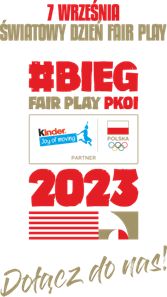 #BiegFairPlayPKOl 2023 FORMULARZ ZGŁOSZENIOWYNazwa szkoły:…………………………………………………………………………………………………………………………………………………………………………………………………………………………………………………………………………………………………………………………. Adres: …………………………………………………………………………………………………………………………………………………Osoba kontaktowa (koordynator #BieguFairPlayPKOl 2023 po stronie szkoły): ……………………………………………………email: ……………………………………………………………………………………, nr tel.: .....………………………………………… .Liczba uczniów szkoły: …………………………………………………………………………………………………………………………Niniejszym, zobowiązujemy się do zorganizowania we własnym zakresie wydarzenia lub wydarzeń sportowo-edukacyjnych pod nazwą #BiegFairPlayPKOl 2023, przyjmując do wiadomości, że odpowiedzialność za przebieg imprezy, w szczególności bezpieczeństwo uczestników oraz jej organizacja leżą w rozumieniu przepisów polskiego prawa po stronie Szkoły. Bieg zostanie zorganizowany w ramach działalności statutowej naszej Szkoły w ramach lekcji. wychowania fizycznego. _________________________KLAUZULA INFORMACYJNANiniejsza klauzula informacyjna została przygotowana w związku z obowiązkiem informacyjnym wynikającym z Rozporządzenia Parlamentu Europejskiego i Rady (UE) 2016/679 z dnia 27 kwietnia 2016 roku w sprawie ochrony osób fizycznych w związku z przetwarzaniem danych osobowych i w sprawie swobodnego przepływu takich danych oraz uchylenia dyrektywy 95/46/WE (ogólne rozporządzenie o ochronie danych) („RODO”).Kto jest administratorem danych osobowych i jak można się z nami skontaktować?Administratorem Państwa danych osobowych jest Polski Komitet Olimpijski z siedzibą w Warszawie przy ulicy Wybrzeże Gdyńskie 4, 01-531 Warszawa („PKOl” lub „my”). Można skontaktować się z nami poprzez następujący e-mail: pkol@pkol.pl lub listownie na adres wskazany w niniejszym punkcie.W jakim celu i na jakiej podstawie przetwarzamy dane osobowe?Przetwarzamy Państwa dane osobowe w następujących celach:przeprowadzenia wydarzenia pod nazwą #BiegFairPlayPKOl 2023 (dalej: Bieg), w tym kontaktu z Koordynatorem Biegu - podstawą przetwarzania będzie Państwa zgoda na przetwarzanie danych osobowych wyrażona poprzez przesłanie Formularza Zgłoszeniowego lub złożenie odrębnego oświadczenia (art. 6 ust. 1 lit. a rozporządzenia Parlamentu Europejskiego i Rady (UE) 2016/679 z dnia 27 kwietnia 2016 roku w sprawie ochrony osób fizycznych w związku z przetwarzaniem danych osobowych i w sprawie swobodnego przepływu takich danych oraz uchylenia dyrektywy 95/46/WE (ogólne rozporządzenie o ochronie danych) („RODO”));relacjonowania przebiegu Biegu na stronie internetowej i w mediach społecznościowych PKOl oraz jego sponsorów i partnerów, a także w publikacjach PKOl – podstawą prawną przetwarzania będzie Państwa zgoda wyrażona poprzez przesłanie Formularza Zgłoszeniowego lub złożenie odrębnego oświadczenia (art.6 ust. 1 lit. a RODO);realizacji obowiązków dotyczących wykonywania celów statutowych PKOl związanych z popularyzacją idei olimpijskiej i edukacji olimpijskiej oraz propagowania zachowań fair play - podstawą prawną przetwarzania będzie niezbędność do realizacji prawnie uzasadnionego interesu PKOl polegającego na wykonywaniu zadań statutowych PKOl związanych z popularyzacją idei olimpijskiej i edukacji olimpijskiej oraz propagowaniem zachowań fair play (art. 6 ust. 1 lit. f) RODO);ewentualnego ustalenia, dochodzenia lub obrony przed roszczeniami – podstawą prawną przetwarzania danych będzie nasz prawnie uzasadniony interes polegający na możliwości ustalania i dochodzenia przez nas roszczeń (należności) lub obrony przed takimi roszczeniami (art. 6 ust. 1 lit. f RODO).Komu i do jakich państw przekazujemy dane osobowe? Czy przekazujemy dane poza Europejski Obszar Gospodarczy lub do organizacji międzynarodowej?Przekazujemy dane osobowe Uczestnika następującym podmiotom: wybranemu personelowi i organom statutowym PKOl, podmiotom zapewniającym działanie, utrzymanie i serwis systemów i rozwiązań IT stosowanych przez PKOl, podmiotom świadczącym usługi księgowe, promocji, wydawnicze, usługi archiwizacji lub niszczenia dokumentów, a także sponsorom i partnerom PKOl.Dane osobowe Uczestnika nie będą przekazywane poza terytorium Europejskiego Obszaru Gospodarczego lub do organizacji międzynarodowej.Przez jaki okres przechowujemy dane osobowe?Państwa dane osobowe będą przez nas wykorzystywane do momentu zakończenia Biegu i opublikowania informacji o jego przebiegu na stronie internetowej i w mediach społecznościowych PKOl oraz w publikacjach PKOl, a także przez okres istnienia prawnie uzasadnionego interesu PKOl, jednakże nie dłużej niż do czasu wniesienia przez Państwa skutecznego sprzeciwu. Dane niezbędne do wypełnienia obowiązku prawnego ciążącego na PKOl będą przechowywane przez okres wynikający z obowiązujących przepisów prawa.Państwa dane będą przez nas przechowywane do upływu okresu przedawnienia wszelkich roszczeń związanych z organizowanym Biegiem, chyba że przechowywanie danych będzie konieczne dłużej dla wykorzystywania (w tym rozpowszechniania) wizerunku uczestników Biegu w związku z promocją idei olimpijskiej i edukacji olimpijskiej oraz propagowaniem zachowań fair play – w takim wypadku usunięcienastąpi niezwłocznie po wniesieniu przez Państwa skutecznego sprzeciwu lub wycofaniu przez Państwa zgody.Jakie prawa związane z przetwarzaniem danych osobowych Państwu przysługują?Przysługuje Państwu szereg praw, o których mowa poniżej.W celu skorzystania z tych praw lub uzyskania dodatkowych informacji w tym zakresie zachęcamy do kontaktu z nami (dane kontaktowe w punkcie 1 powyżej). Przysługują Państwu następujące prawa: Sprzeciwu wobec przetwarzania danychPrzysługuje Państwu prawo wniesienia sprzeciwu wobec przetwarzania Państwa danych osobowych z przyczyn związanych z Państwa szczególną sytuacją.Prawo dostępu do danychMają Państwo prawo do żądania dostępu do danych osobowych, w tym w szczególności informacji o tym czy PKOl przetwarza dane osobowe oraz o zakresie danych posiadanych przez PKOl, celach przetwarzania danych czy kategoriach odbiorców danych.Prawo do żądania sprostowania danychMają Państwo prawo żądania niezwłocznego sprostowania danych lub uzupełnienia danych niekompletnych.Prawo żądania usunięcia danychMają Państwo prawo żądania niezwłocznego usunięcia danych.Prawo żądania ograniczenia przetwarzania danychMają Państwo prawo żądania ograniczenia przetwarzania danych.Prawo do żądania przeniesienia danychMają Państwo prawo do żądania przeniesienia Państwa danych, w tym prawo do otrzymania od PKOl w ustrukturyzowanym, powszechnie używanym formacie nadającym się do odczytu maszynowego (np. do odczytu na komputerze) danych osobowych dotyczących Państwa, które nam Państwo dostarczyli, oraz prawo do przesłania tych danych osobowych innemu administratorowi bez przeszkód ze strony PKOl oraz prawo do żądania, by dane osobowe dotyczące Państwa zostały przesłane przez PKOl bezpośrednio innemu administratorowi, o ile jest to technicznie możliwe.Prawo wniesienia skargi do organu nadzorczegoMają Państwo prawo wniesienia skargi do Prezesa Urzędu Ochrony Danych Osobowych jeżeli sądzą Państwo, że przetwarzanie danych osobowych narusza postanowienia RODO.Czy możliwe jest cofnięcie zgody na przetwarzanie danych osobowych?W zakresie w jakim przetwarzanie danych osobowych odbywa się na podstawie zgody, mają Państwo prawo do jej cofnięcia w dowolnym momencie poprzez przesłanie stosownego oświadczenia na e-mail: pkol@pkol.pl lub na adres: Polski Komitet Olimpijski, ul. Wybrzeże Gdyńskie 4, 01-531 Warszawa.Cofnięcie zgody nie wpływa na zgodność z prawem przetwarzania, którego dokonano na podstawie zgody przed jej cofnięciem.Czy podanie danych osobowych jest dobrowolne?Podanie danych w formularzu jest niezbędne do organizacji i wzięcia udziału w Biegu, zaś ich niepodanie będzie skutkowało niemożliwością organizacji i uczestnictwa w powyższym wydarzeniu.Czy dane osobowe będą podlegały zautomatyzowanemu przetwarzaniu?Nie będziemy podejmować decyzji, które opierają się wyłącznie na zautomatyzowanym przetwarzaniu, w tym profilowaniu, które wywoływałoby wobec Państwa skutki prawne lub w podobny sposób znacząco na niego wpływały.Podpis Koordynatora Biegu   	